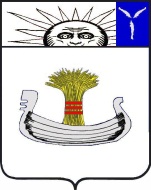 Совет Натальинского муниципального образованияБалаковского муниципального района Саратовской областиТридцать седьмое заседание Совета Натальинского муниципального образования второго созываРЕШЕНИЕ От 21 декабря  2021 г. № 239О внесении изменений в Решение Совета Натальинского муниципального образования Балаковского муниципального района Саратовской области от 04.12.2018 г. № 33 «Об утверждении прейскуранта цен на платные услуги муниципального бюджетного учреждения Натальинского муниципального образования «Натальинская служба благоустройства и водоснабжения»Руководствуясь Федеральным законом от 06.10.2003 г. № 131- ФЗ «Об общих принципах организации местного самоуправления в Российской Федерации», Положением «О порядке формирования и утверждения цен и тарифов на товары, работы и услуги муниципальных унитарных предприятий и учреждений Натальинского муниципального образования», утвержденным решением Совета Натальинского муниципального образования от 29.10.2014 г. № 168, принимая во внимание письмо МБУ НМО «НСБиВ» от 24.11.2021 года № 394, в соответствии с Уставом Натальинского муниципального образования Балаковского муниципального района Саратовской области,  Совет Натальинского муниципального образованияРЕШИЛ:В  Приложение к решению Совета Натальинского муниципального образования Балаковского муниципального района Саратовской области «Об утверждении прейскуранта цен на платные услуги муниципального бюджетного учреждения Натальинского муниципального образования «Натальинская служба благоустройства и водоснабжения» от 04.12.2018 г. № 33 «Прейскурант цен на платные услуги муниципального бюджетного учреждения Натальинского муниципального образования «Натальинская служба благоустройства и водоснабжения»,   внести следующие изменения: Изложить таблицу «Услуги,  оказываемые по направлению организации досуга населения, физической культуры, школьного и массового спорта» в новой редакции:2. Решение Совета Натальинского муниципального образования  от № 154 10.07.2020 г. признать утратившим силу. 3. Настоящее решение  вступает в силу со дня обнародования.Глава Натальинского муниципального образования					        А.В. АникеевОбнародовано 24.12.2021 года.Услуги, оказываемые по направлению организации досуга населения, физической культуры, школьного и массового спортаУслуги, оказываемые по направлению организации досуга населения, физической культуры, школьного и массового спортаУслуги, оказываемые по направлению организации досуга населения, физической культуры, школьного и массового спортаУслуги, оказываемые по направлению организации досуга населения, физической культуры, школьного и массового спортаУслуги, оказываемые по направлению организации досуга населения, физической культуры, школьного и массового спортаУслуги, оказываемые по направлению организации досуга населения, физической культуры, школьного и массового спорта№ п/пНаименование услугиВремяСтоимость услугиСтоимость услугиСтоимость услуги№ п/пНаименование услугиВремяВзрослыеДети до 16 летДети до 16 лет1.Плата за разовые  мероприятия по физкультурно-спортивному обучению верховой езде.Плата за разовые  мероприятия по физкультурно-спортивному обучению верховой езде.Плата за разовые  мероприятия по физкультурно-спортивному обучению верховой езде.Плата за разовые  мероприятия по физкультурно-спортивному обучению верховой езде.Плата за разовые  мероприятия по физкультурно-спортивному обучению верховой езде.1.1Вводное занятие, разовое катание верхом на лошади и пони1 круг7050501.1Вводное занятие, разовое катание верхом на лошади и пони10 мин2502002001.1Вводное занятие, разовое катание верхом на лошади и пони30 мин5003503501.1Вводное занятие, разовое катание верхом на лошади и пони1 час8006006001.2Адаптивная верховая езда30 мин4504504501.3Коллективная экскурсия по конюшне с катанием на лошади1,5 часа2502002001.3до 20 чел. - 2 круга, более 20 чел. - 1 круг1,5 часа2502002001.4Выезд на маршрут (с 18 лет)1 час8508508501.5Работа на выезде (верховая лошадь, сани, фаэтон)условный круг2001501502.           Плата за комплексные    мероприятия по физкультурно-спортивному обучению верховой езде.           Плата за комплексные    мероприятия по физкультурно-спортивному обучению верховой езде.           Плата за комплексные    мероприятия по физкультурно-спортивному обучению верховой езде.           Плата за комплексные    мероприятия по физкультурно-спортивному обучению верховой езде.           Плата за комплексные    мероприятия по физкультурно-спортивному обучению верховой езде.со сроком предъявления не более 2 месяцевсо сроком предъявления не более 2 месяцевсо сроком предъявления не более 2 месяцевсо сроком предъявления не более 2 месяцевсо сроком предъявления не более 2 месяцев2.1Абонемент на 4 посещения 30 мин1500100010002.2Абонемент на 8 посещений30 мин3000200020002.3Абонемент на 4 посещения 1 час3000200020002.4Абонемент на 8 посещений1 час6000400040002.5Занятия детей  в школе по верховой езде  с  возраста -10 лет  (8 занятий в месяц).месяц-104010402.6Обучение верховой езде вне территории конного клуба  (с инструктором).1 час300030003000     3.    Мероприятия тренажерного зала.     3.    Мероприятия тренажерного зала.     3.    Мероприятия тренажерного зала.     3.    Мероприятия тренажерного зала.     3.    Мероприятия тренажерного зала.     3.    Мероприятия тренажерного зала.3.1Посещение тренажерного зала.1 час10050503.2Прокат коньков.1,5 часа10050503.3Прокат лыж.1,5 часа1001001003.4Прокат клюшек.1,5 часа501.41.44.   Прочие.4.   Прочие.4.   Прочие.4.   Прочие.4.   Прочие.4.   Прочие.4.1Катание на санях, фаэтоне            (с 1 человека)10 мин25020030 мин3503004.2Фотосессия с лошадьми (в костюмах)30 мин5004.3Аренда экипажа (фаэтон, сани)1 час35004.4Услуги по комплексному содержанию лошади (с кормами Центра АФК): сутки3004.5- предоставление денника, питание, уборка месяц70004.6Продажа сувениров (магниты)4.7Продажа навоза  полупревшего.мешок120